AGENDANOTICE OF MEETING The Canyon Economic Development Corporation Regular Meeting will take place Thursday, June 10, 2021 at 4:30 PM in the Conference Room at 1605 4th Avenue in Canyon Texas, to discuss the following agenda items.Call to OrderConsider and Approve Minutes of May 13, 2021 Meeting.Consider and Approve May 2021 Financials.Consider and Discuss the CEDC Proposed Budget for 2021-2022.Discuss and Review Amarillo Area Foundation first Quarter Report for Canyon Community Fund.Discuss and Review Letter of Engagement from Doshier, Francis & Pickens, audit year 2020-2021.Discuss a monthly retainer agreement with Gilliland and Co., PC., CPAs. Public Comments/Presentations.Conduct a Public Hearing to consider a request from the TEXAS Outdoor Musical for direct financial assistance, funding not to exceed $60,000. The funding will be used to address new audio equipment for the Outdoor Musical.Conduct a Public Hearing to consider a request from Ruthette’s Bridal for direct funding not to exceed $30,000. The funding will be used for the purpose of renovations and relocation to a historic building at 416 15th St.Executive Session Pursuant to Texas Government Code §551.087 Regarding Economic Development Projects.Consider and Take Appropriate Action on items discussed in Executive Session.Adjourn.								Evelyn Ecker_____________________								Evelyn Ecker, Executive Director I certify that the above Notice of Meeting was posted on the bulletin board of the Civic Complex of the City of Canyon, Texas on Monday, June 7, 2021.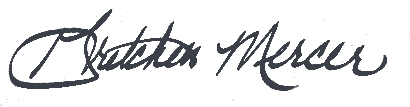 							Gretchen Mercer, City Clerk